Figure 1: Flow chart of critically sick children admitted with Acute Kidney Injury in Pediatric intensive care unit of a tertiary care hospital, attached to a Government Medical College of Central Gujarat, India (N=146).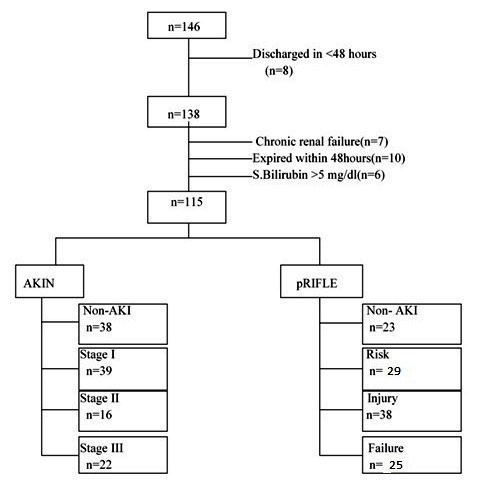 AKI- Acute kidney injury, AKIN-Acute kidney injury network classification, pRIFLE- Pediatric Risk, Injury, Failure, Loss, End Stage Renal Disease Table 1. Comparison of critically sick children admitted with Acute Kidney Injury in Pediatric intensive care unit of a tertiary care hospital, classified by pRIFLE versus AKIN classification.Kappa-0.474, SE of kappa = 0.059, 95% confidence interval: 0.359 to 0.589 *Figures in brackets indicates mortalityTable 2 Stage wise mortality among critically sick children admitted with Acute Kidney Injury in Pediatric intensive care unit of a tertiary care hospital, classified by pRIFLE versus AKIN (N=115)                                  Total  n = 115 (38)                                  Total  n = 115 (38)pRIFLEpRIFLEpRIFLEpRIFLE                                  Total  n = 115 (38)                                  Total  n = 115 (38)Non-AKI n =  23 (2)Risk n = 29 (8) Injury n =  38 (16) Failure n =  25 (12)AKINNon-AKI              n = 38 (5)23 (2)12 (3)3 (0)0 (0)AKINStage 1                  n = 39 (15)0 (0)15 (5)20 (10)4 (0)AKINStage 2                  n = 16 (8)0 (0)2 (0)12 (6)2 (2)AKINStage3                   n = 22 (10)0 (0)0 (0)3 (0)19 (10)pRIFLE stageMortalityAKIN stage MortalityNo AKI02/23 (8.7%)No AKI5/38 (13.2%)Risk08/29 (27.6%)Stage 115/39 (38.5%)Injury16/38 (42.1%)Stage 208/16 (50%)Failure12/25 (48%)Stage 310/22 (45.5%)